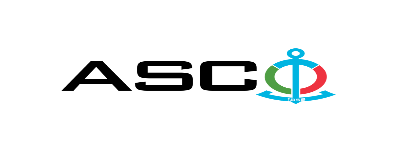 “AZƏRBAYCAN XƏZƏR DƏNİZ GƏMİÇİLİYİ” QAPALI SƏHMDAR CƏMİYYƏTİNİN№ AM033/2024 nömrəli 19.03.2024-cü il tarixində Yağ və yanacağ sayğaclarının satınalınması məqsədilə keçirdiyiAÇIQ MÜSABİQƏNİN QALİBİ HAQQINDA BİLDİRİŞ                                                              “AXDG” QSC-nin Satınalmalar KomitəsiSatınalma müqaviləsinin predmetiYağ və yanacağ sayğaclarının satınalınmasıQalib gəlmiş şirkətin (və ya fiziki şəxsin) adıUniversal Pro QSCMüqavilənin qiyməti107 100.00 aznMalların tədarük şərtləri (İncotresm-2010) və müddəti                               DDPİş və ya xidmətlərin yerinə yetirilməsi müddəti20 GÜN ƏRZİNDƏ